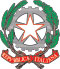 Ministero dell’Istruzione, dell’Università e della RicercaUfficio Scolastico Regionale per la ToscanaUfficio VIIIAmbito territoriale di LivornoA V V I S OCalendario di massima delle operazioni di nomina in ruolo , utilizzazioni ed assegnazioni provvisorie del personale docente  ed ATA a tempo indeterminato delle istituzioni Scolastiche di ogni ordine e grado per l’anno scolastico 2019/2020La programmazione delle operazioni di cui sopra si svolgerà nei giorni e con le modalità sotto indicati:NOMINE A TEMPO INDETERMINATO DOCENTI 12 AGOSTO 2019ASSEGNAZIONE SEDE AI DOCENTI FIT INDIVIDUATI DA GM  U.S.R. TOSCANAD.M. 631/2018 SU POSTI ACCANTONATI NELLA PROVINCIA COMPRESI DOCENTI FIT NON CONFERMATI SU SEDENOMINE A TEMPO INDETERMINATO DOCENTI 19 AGOSTO 2019ASSEGNAZIONE SEDE AI DOCENTI INDIVIDUATI DA GM  U.S.R. TOSCANA INFANZIA E PRIMARIA NOMINE A TEMPO INDETERMINATO DOCENTI 20 AGOSTO 2019ASSEGNAZIONE SEDE AI DOCENTI INDIVIDUATI DA GM  USR TOSCANA               SC. SECONDARIA DI I E II GRADO N.B. QUALORA LE OPERAZIONI DI NOMINA NON SI CONCLUDANO IL GIORNO 20 AGOSTO POTRANNO PROSEGUIRE IL GIORNO SUCCESSIVONOMINE A TEMPO INDETERMINATO DOCENTI DAL 22 AGOSTOASSEGNAZIONE SEDE AI DOCENTI INDIVIDUATI DA GM  USR TOSCANA PER  SURROGHE DEI RINUNCIATARI   NOMINE A TEMPO INDETERMINATO DOCENTI  26 AGOSTOINDIVIDUAZIONE ED ASSEGNAZIONE SEDE DOCENTI DA GAE PROVINCIALIINFANZIA E PRIMARIAINDIVIDUAZIONE ED ASSEGNAZIONE SEDE DOCENTI DA GAE PROVINCIALISC. SECONDARIA DI I E II GRADO  NOMINE A TEMPO INDETERMINATO PERSONALE ATA   29 AGOSTOSEGUIRANNO CALENDARI DETTAGLIATI DELLE CONVOCAZIONIDAL 28 AL 31 AGOSTO 2018 UTILIZZAZIONI ED ASSEGNAZIONI PROVVISORIE PERSONALE DOCENTEED ATA